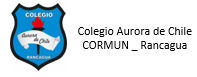 GUÍA DE TRABAJO AL HOGAR DE RELIGIÓN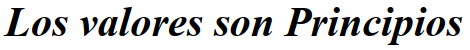 Objetivo: Comprender que los valores son principios que nos permiten orientar nuestro  comportamiento para ser buenas personas y reorganizar nuestras vidas para encontrar la realización personal.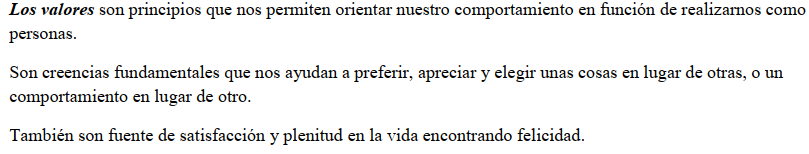 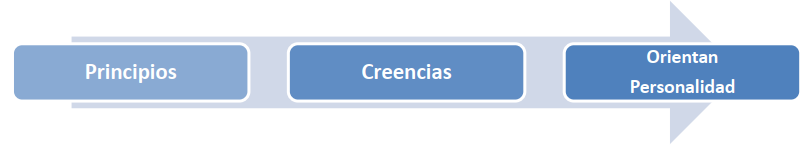 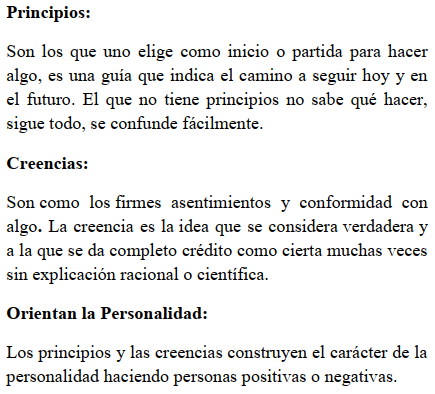 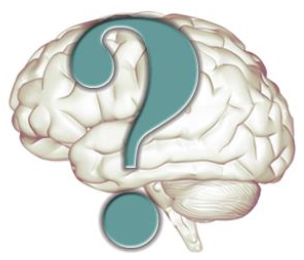 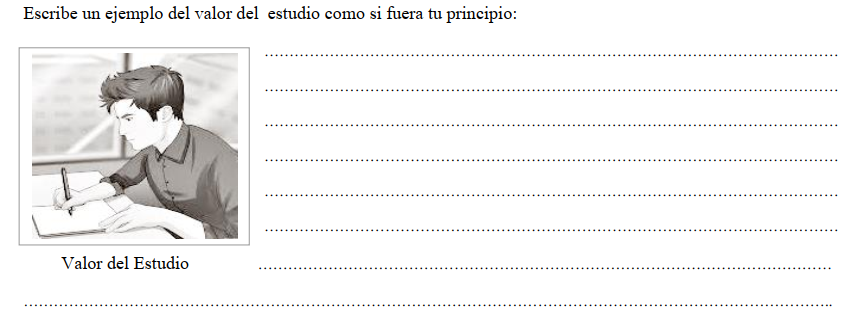 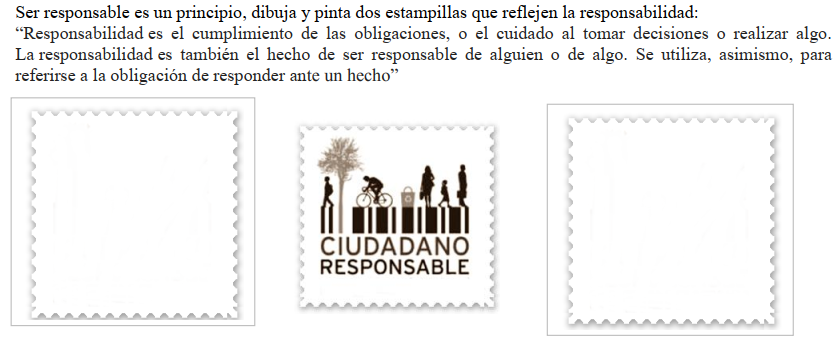 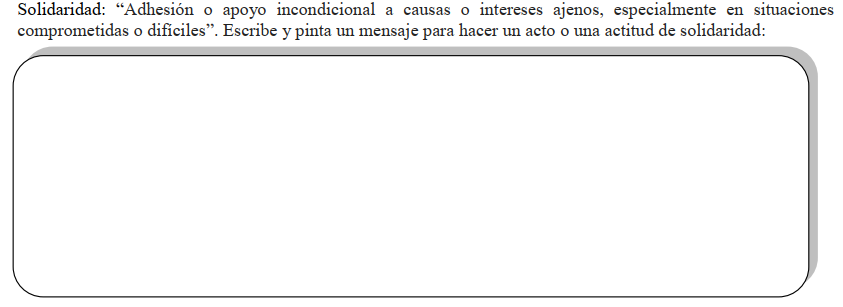 